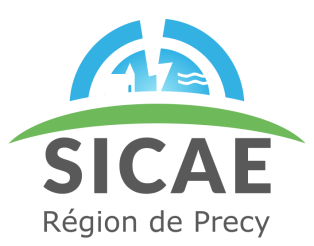 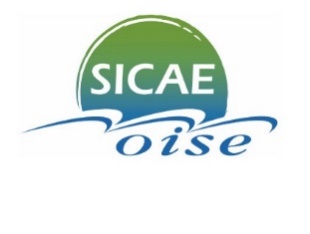 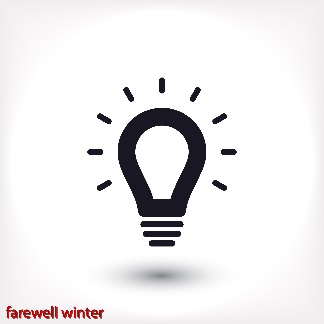 *Les prix TTC comprennent la TVA (5,5% sur l’abonnement et 20% sur les consommations), la CSPE (Contribution au Service Public de l’Electricité) pour un montant de 2,25 c€/kWh HT (au 01/01/2016), la CTA (Contribution Tarifaire d'Acheminement au 01/08/2020) et la Taxe sur la Consommation Finale d'Electricité (TCFE : sur consommations constatées au 01/08/2020) de 12,75 (taxe départementale de 4,25 et taxe communale de 8,50) sur la base d'un tarif à 0,077c€/kWh. Pour toute information complémentaire sur le taux de taxe appliqué, contactez votre Chargé de clientèle au 03.25.70.96.00 du lundi au vendredi de 8h00 à 12h00 et de 14h00 à 17h00.« L’énergie est notre avenir, économisons-la »www.sicae-precy.frSICAE-PRECY – RCS Troyes 780 323 655 - Siège Social – 28 rue Hautefeuille –10220 PINEY Option EJPAbonnement annuel 
en € HT et TTC*Prix de l'énergie
heures normales 
(c€/kWh) HT et TTC*Prix de l'énergie
Heures pointe mobile 
(c€/kWh) HT et TTC*Option EJPAbonnement annuel 
en € HT et TTC*Prix de l'énergie
heures normales 
(c€/kWh) HT et TTC*Prix de l'énergie
Heures pointe mobile 
(c€/kWh) HT et TTC*9 kVA139.08 HT9.24 HT27.93 HT9 kVA171.91 TTC14.98 TTC37.41 TTC12 kVA164.28 HT9.24 HT27.93 HT12 kVA204.41 TTC14.98 TTC37.41 TTC15 kVA189.96 HT9.24 HT27.93 HT15 kVA237.42 TTC14.98 TTC37.41 TTC18 kVA214.92 HT9.24 HT27.93 HT18 kVA269.66 TTC14.98 TTC37.41 TTC36 kVA371.52 HT9.24 HT27.93 HT36 kVA470.36TTC14.98 TTC37.41 TTC